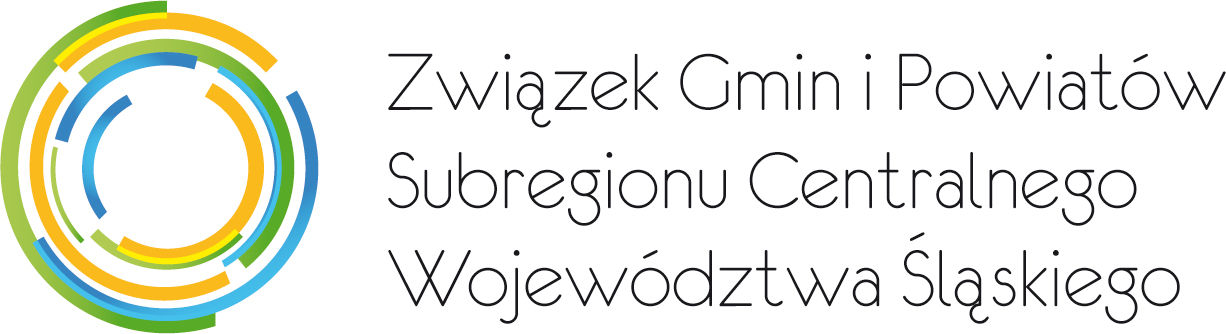 ZSC.125.10.2020Zarządzenie organizacyjne nr 91/2020Dyrektora Biura Związku Subregionu Centralnegoz dnia 4 grudnia 2020 r.w sprawie: wprowadzenia dnia wolnego za 26 grudnia 2020 roku.Działając na podstawie § 23 ust. 1 pkt. 3) Statutu Związku Gmin i Powiatów Subregionu Centralnego Województwa Śląskiego, przyjętego uchwałą Walnego Zebrania Członków Związku Gmin i Powiatów Subregionu Centralnego Województwa Śląskiego nr 2/2013 z dnia 3 października 2013 roku z późn. zm.zarządzam:Zgodnie z wyrokiem Trybunału Konstytucyjnego z dnia 2 października 2012 roku o sygnaturze akt K27/11 oraz zgodnie z Art. 130 § 2 Kodeksu Pracy każde święto przypadające w innym dniu niż niedziela obniża wymiar czasu pracy pracownika. W świetle powyższego przepisu zarządzam, że pracownicy Biura Związku w zamian za święto 26 grudnia 2020 roku otrzymują dzień wolny od pracy w dniu 24.12.2020 r.Odpowiedzialnymi za stosowanie niniejszego zarządzenia są wszyscy pracownicy Biura.Nadzór nad wykonaniem niniejszego zarządzenia sprawuję osobiście.Zarządzenie wchodzi w życie z dniem podpisania.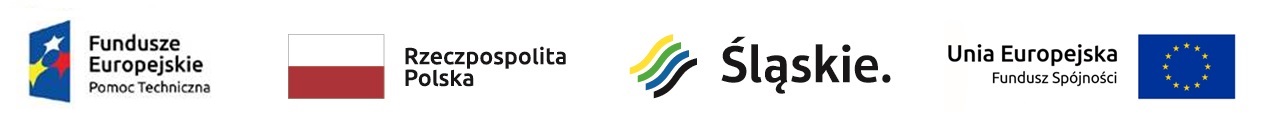 